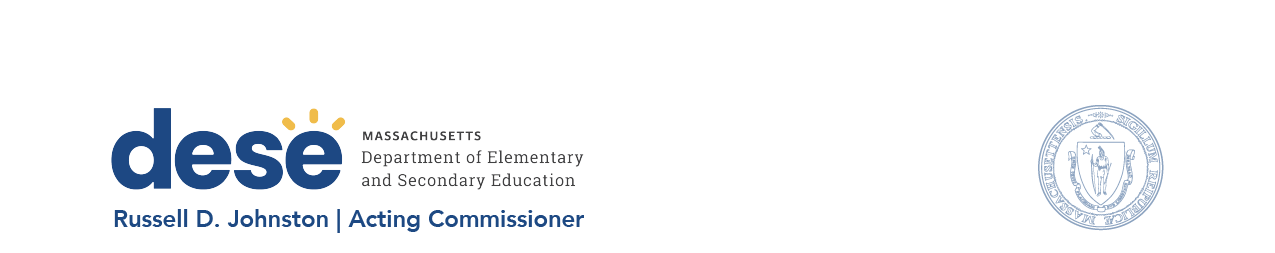 REQUEST FOR WAIVERDear Colleagues:It is the Department’s goal to work in partnership with you to ensure that all students reach higher levels of learning. As part of this ongoing effort, you may wish to request a waiver of certain state special education regulations in order to address students’ educational needs. We will do whatever possible to assist you.Sincerely,Russell D. Johnston, Ph.D.Acting Commissioner of Elementary and Secondary EducationDistrict/Charter/Collaborative/Approved Special Education Agency: ________________________________School(s)/Approved Special Education Program(s): ______________________________________________Address of School/Program(s): ______________________________________________________________			        ______________________________________________________________Contact Person: _______________________________________________Title:_______________________Address: _________________________________________________________________               _________________________________________________________________Telephone #: _________________	Fax #: _________________ Email: ____________________________Superintendent, Charter School Leader, Collaborative or Approved Special Education School Executive Director: Signature ________________________________________    Date:________________Name Printed: ___________________________________      Title:________________________Please return this cover sheet by email with the appropriate waiver form(s) and supporting documentation to:OASES1@mass.gov Office of Approved Special Education SchoolsMachusetts Department of Elementary and Secondary Education135 Santilli Highway, Everett, MA 02149(781) 338.3700***ESE OFFICE ONLYAssigned Specialist:	                                            Supervisor:                                                                # WAV-Please Check One(and attach necessary waiver form(s))Insert Academic Year:Check Form:Special EducationAge Span	Alternative Compliance	Special Ed. PAC                                            Academic Year: _________BCC1